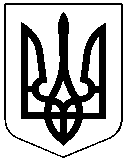 ЧЕРКАСЬКА РАЙОННА РАДАРОЗПОРЯДЖЕННЯ08.10.2021											№67Про нагородження ПочесноюГрамотою Черкаської районноїради і Черкаської районноїдержавної адміністраціїВідповідно до статті 55 Закону України "Про місцеве самоврядування в Україні", рішення районної ради від 18.02.2004 №14-8 "Про Почесну Грамоту Черкаської районної ради і Черкаської районної державної адміністрації", враховуючи клопотання депутата Черкаської районної ради Латенка Василя Миколайовича від 08.10.2021 №15нагородити: Почесною Грамотою Черкаської районної ради і Черкаської районної державної адміністрації МІКОЛАЙЧУКА Гжегожа Тадеушевича, члена формування охорони громадського порядку "Смілянська самооборона "Січ"", за активну громадянську позицію, волонтерську діяльність та з нагоди Дня захисників і захисниць України.Голова								Олександр ВАСИЛЕНКО